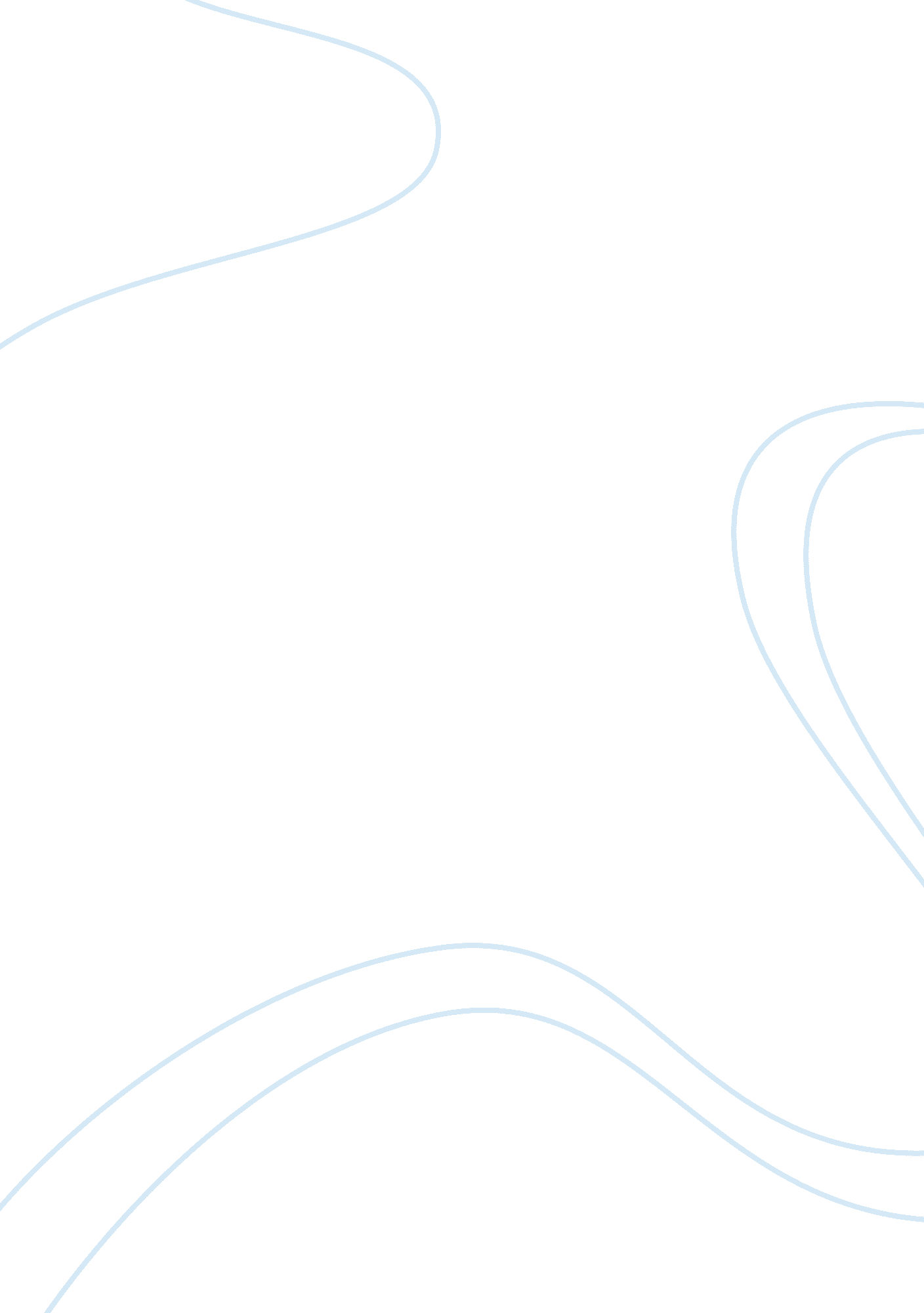 Game between michigan states and of connecticut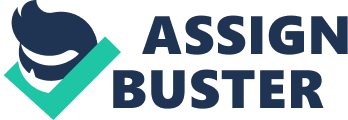 DeAndre Daniels made Jumper. Assisted by Niels Giffey. Foul on Phillip Nolan. Adreian Payne missed Three Point Jumper. Ryan Boatright made Dunk. Assisted by Shabazz Napier. Gary Harris missed Three Point Jumper. DeAndre Daniels Defensive Rebound. Phillip Nolan missed Jumper. DeAndre Daniels Offensive Rebound. DeAndre Daniels made Dunk. Foul on Gary Harris. Connecticut Offensive Rebound. Shabazz Napier made Three Point Jumper. Assisted by Niels Giffey. Denzel Valentine missed Jumper. Niels Giffey Defensive Rebound. Foul on Kenny Kaminski. DeAndre Daniels made Free Throw. DeAndre Daniels missed Free Throw. Adreian Payne Defensive Rebound. Adreian Payne missed Jumper. Niels Giffey Defensive Rebound. Ryan Boatright missed Three Point Jumper. Gary Harris made Layup. Assisted by Keith (Bonesteel, 2014). 
Appling. Phillip Nolan Offensive Rebound. Connecticut Turnover at the official time out. Branden Dawson missed Jumper. Niels Giffey made Jumper. Assisted by Shabazz Napier. Denzel Valentine made Three Point Jumper. Assisted by Matt Costello then the first half ended. The second half; Jump Ball won by Connecticut. Foul on Keith Appling. Shabazz Napier missed Three Point Jumper. Gary Harris made Jumper. Adreian Payne made Three Point Jumper. Assisted by Gary Harris. Adreian Payne made Jumper. Assisted by Denzel Valentine before Connecticut’s time out. Shabazz Napier made Three Point Jumper. Phillip Nolan made Layup. Assisted by Ryan Boatright. After Michigan’s time out Ryan Boatright made Three Point Jumper. Assisted by Phillip Nolan and the game ended (Bonesteel, 2014). 
The offense used was the back cut. 
The commentary provided by the analyst during the game as fair as it touched on both team’s strengths and weaknesses. 
Both coach-style was good though the better team had to carry the day. 
Reference 
Bonesteel, M. (2014, April 7). Georgetown Hoyas Sports Roundup. The Washington Post. 